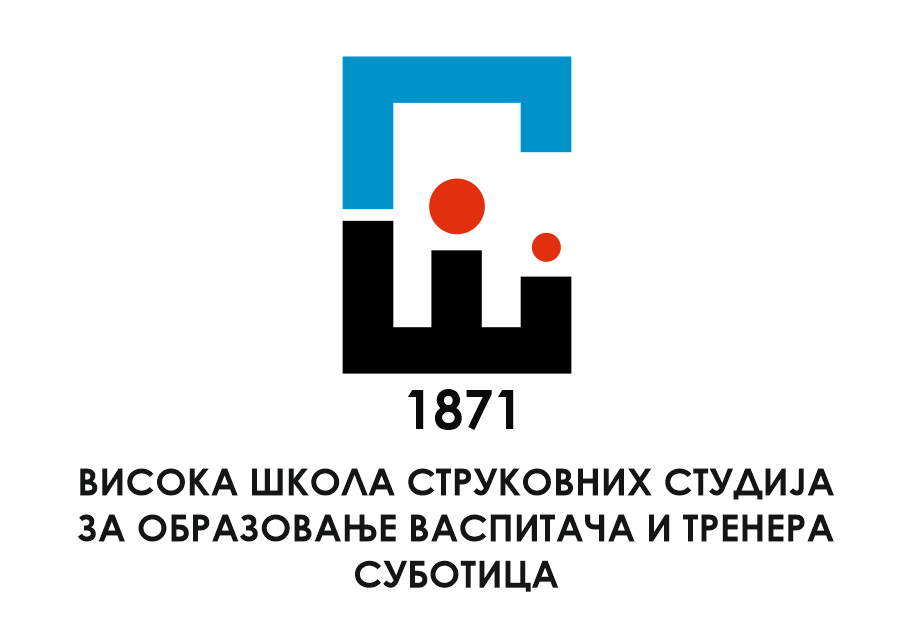 ВИСОКА ШКОЛА СТРУКОВНИХ СТУДИЈА ЗА ОБРАЗОВАЊЕ ВАСПИТАЧА И ТРЕНЕРА СУБОТИЦАFELSŐFOKÚ SZAKIRÁNYÚ ÓVOKÉPZŐ ÉS EDZŐ SZAK SZABADKAБанијска 67, тел. +381(0)24 547-870, факс +381(0)24 547-870Пиб: 100847552, текући рачун: 840-446666-88, матични број: 08058482,шифра делатности: 8542, e-mail: visokaskola@vsovsu.rs, web: www.vsovsu.rs                                   PRIJEMNI ISPIT IZ HEMIJE                                  SND 2023/24.Šifra studenta: ______________________________    Broj bodova: _______ (maks. 20)Poštovani, vreme izrade testa je 60 minuta, isključivo ga popunjavajte plavom ili crnom hemijskom olovkom. Svako pitanje ima jedan tačan odgovor koji nosi 1 poen. Želimo Vam uspešan rad!  Koliko protona ima element koji ima atomski broj 12, a maseni broj 24? _______Element čija je elektronska konfiguracija 1s2 2s2 pripada ____ grupi periodnog sistema elemenata.Adicijom vode na alken nastaje:aldehid ketonalkoholDopunite rečenicu.Kada pravite 0,9%-tni rastvor NaCl, treba da dodate _________ g NaCl na 200 g rastvora.Kako se zove jedinjenje NO3? azot(II)-oksidazot(III)-oksidazot(VI)-oksidValenca mangana u jedinjenju KMnO4 je:  II,  IV,  VI,  VII, VIII  ili  IX ili X. (zaokružite tačan odgovor)18,5 dm3  = ______  LPredstavite hemijskom formulom dva molekula vodonika. ________________Koliko atoma vodonika ima u četiri molekula vodonika?  _________________Predstavite hemijskom formulom četiri molekula sumpor(II)-oksida. _____________________                                           Napišite hemijsku jednačinu sagorevanja metana.  ____________________________________CH3CH2CH2CH2COOH je formula za jedinjenje koje se naziva. _________________________Napišite strukturnu formulu 2,3-dimetil-propana.Zaokružite DA ako je iskaz tačan ili NE ukoliko nije (svaki tačan odgovor nosi 1 bod).a) Oksidacijom primarnih alkohola nastaju aldehidi.                             DA    NE   b) Oleinska kiselina sadrži sistem konjugovanih trostrukih veza.          DA    NE   c) Guanin je jedna od azotnih baza.                                                        DA    NE   d) Palmitinska kiselina je nezasićena masna kiselina                             DA     NEe) Saharoza je građena od dva molekula fruktoze.                                 DA     NE   Zaokružite tačnu tvrdnju:Etan je biljni hormon koji pospešuje sazrevanje.Masti su smeše estara.Alkoholnim vrenjem nastaje etanol i kiseonik.Ugljenik je uvek dvovalentan u organskim jedinjenjima. Oktanski broj je merilo kvaliteta nafte.U molekulu CaCl2 prisutna je:jonska vezametalna veza kovalentna polarna vezakovalentna nepolarna veza